Olsztyn, 24 października 2023 r.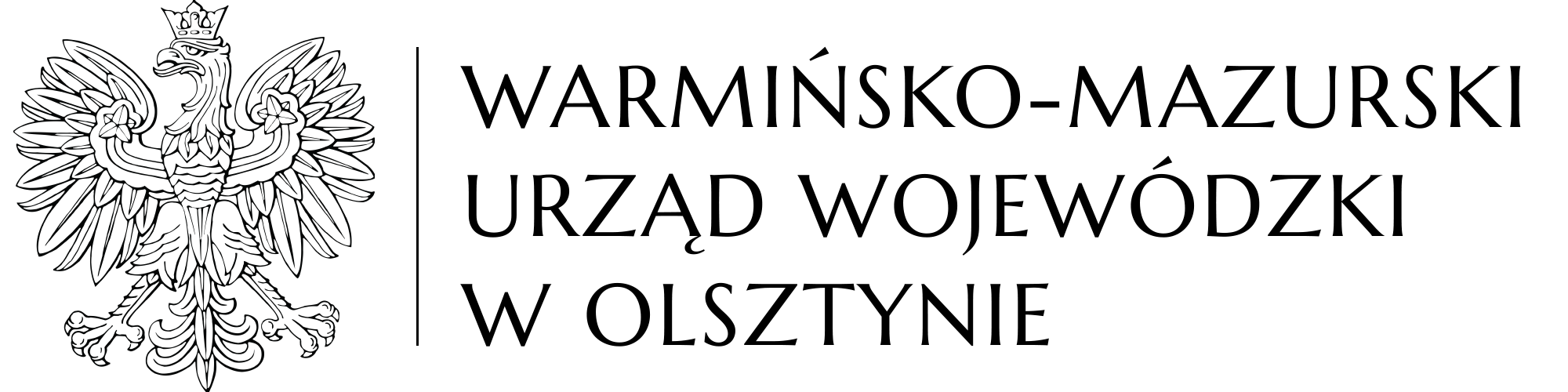 WO-IV.272.28.2023Uczestnicy postępowaniadotyczy: postępowania o udzielenie zamówienia publicznego, którego przedmiotem jest opracowanie i aktualizacja dokumentacji projektowej na potrzeby zadań realizowanych na przejściach granicznych znajdujących się na terenie województwa warmińsko-mazurskiego. WYJAŚNIENIE TREŚCI SPECYFIKACJI WARUNKÓW ZAMÓWIENIA W odpowiedzi na zapytanie złożone przez jednego z wykonawców odnośnie treści specyfikacji warunków zamówienia poniżej przedstawiam następujące wyjaśnienia:pytanie nr 1: dla części VI zapytania ofertowego w zakresie prac jest aktualizacja dokumentacji w zakresie rzeczowym zgodnym z zał. nr 15. Załącznik nie zawiera projektu budowlanego, a jest jedyną ze składowych dokumentów do realizacji dla Wykonawcy. Czy Inwestor posiada taki projekt budowlany, czy był on wykonany w roku 2018 lub czasie zbliżonym do załączonej dokumentacji dot. zakresu rzeczowego (Zał. nr 15)?, odpowiedź: projekt budowlany nie był wykonywany w roku 2018, aktualizacja dokumentacji projektowej nie obejmuje projektu budowlanego,pytanie nr 2: czy teren na którym znajdują się drogowe przejścia graniczne jest we władaniu/ zarządzie Zamawiającego (np. posiada do nich prawo do dysponowania nieruchomością na cele budowlane w rozumieniu Prawa budowlanego lub istnieje inny tytuł prawny do prowadzenia inwestycji na tym terenie) i czy teren ten stanowi pas drogowy w rozumieniu ustawy o drogach publicznych? odpowiedź: teren, na którym znajdują się drogowe przejścia graniczne, jest w trwałym zarządzie zamawiającego i nie stanowi on pasa drogowego w rozumieniu ustawy o drogach publicznych. 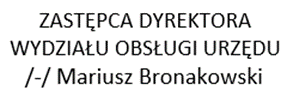 osoba do kontaktu w sprawie: Olga Pocałujko, tel. (89) 5232751
e-mail: olga.pocalujko@uw.olsztyn.pl 